№ 157                                                                                 от  29  сентября  2022Об избрании (делегировании) депутата Собрания депутатов  Семисолинского сельского поселения третьего созыва в состав Собрания депутатов   Моркинского муниципального района  седьмого созыва	В соответствии с п. 1 ч. 4 ст. 35 Федеральным законом от 6 октября 2003 года № 131-ФЗ «Об общих принципах организации местного самоуправления в Российской Федерации», Устава Семисолинского сельского поселения, Собрание депутатов Семисолинского сельского  поселения РЕШИЛО:	1. Избрать (делегировать) в состав Собрания депутатов Моркинского  муниципального района седьмого созыва, депутата Собрания депутатов Семисолинского сельского поселения Васильеву Евгению Александровну.	2. Направить настоящее решение в Собрание депутатов Моркинского муниципального района.Обнародовать настоящее решение в информационных стендах  и разместить на официальном Интернет - портале Республики Марий Эл, страница Семисолинское сельское поселение по адресу: http://mari-el.gov.ru/morki/semisola/.          Россий Федераций      Марий Эл РеспубликысеМорко муниципальный районысо Семисола  ял шотан илемын депутат – влакын   Погынжо                  ПУНЧАЛ Созыв 3Сессия 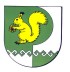 Российская ФедерацияРеспублика Марий ЭлСобрание депутатовСемисолинского сельского поселения         Моркинского муниципального                                 района	   РЕШЕНИЕ  Заместитель председателя Собрания   депутатовСемисолинского сельского поселения:                             Е.А.Васильева.                              